附件三：	第四届圣经与中华文化艺术展筹款回复表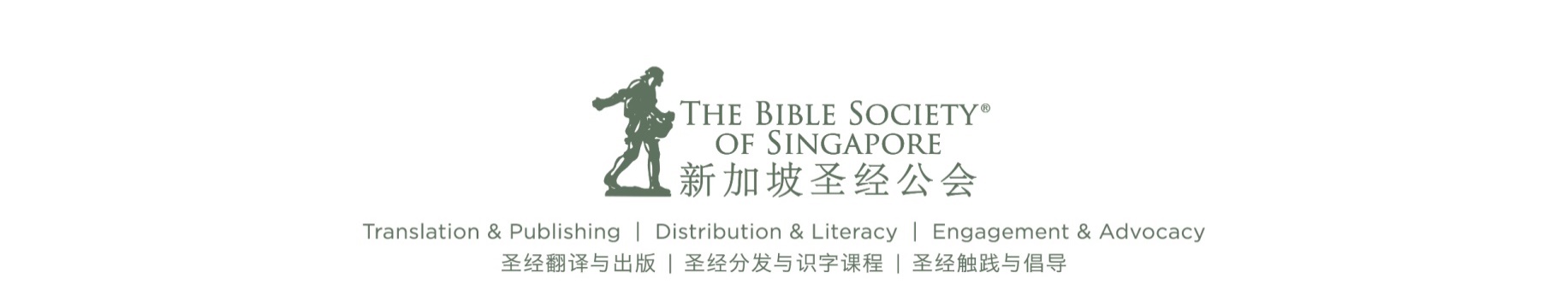 本人（中文名）                        （英文名）                                                    ，                      乐意参加圣经公会主办“圣经与中华文化艺术展”筹款活动。电话                               电邮                                                                          ，                     住址 							                                            ，     所属堂会（中文）                          					 	   （英文）      								，参展作品名称：作品类别（如：行书、工笔画、陶艺）：尺寸（如：45×60cm）：装裱式样、尺寸（如：条幅、60×120cm）：定价：乐意捐献所得的%：————————————签名/日期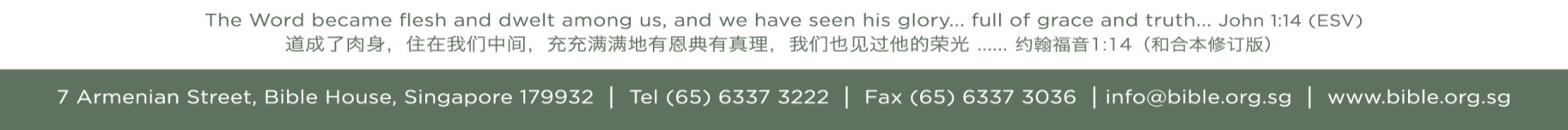 